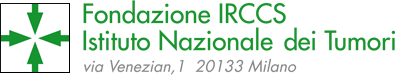 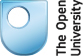 ADDENDUMCall for PhD Applications – April 2020Due to the Covid-19 outbreak, in accordance with the latest directives from the Ministry of Health on public meetings, the selection day for the April 2020 PhD Programme, initially planned for March 20th 2020, is postponed until further notice.Please note that the deadline for applications however remains unchanged :
 Wednesday, March 18th 2020, at 12:00 noon.As a reminder, applications should include:CV with detailed information on the master’s thesis.University certificate (M.Sc., M.D. or equivalent) with the list of exams taken.  A grade of 106/110 or higher is recommended for admission to the PhD program. Students with graduation marks of less than 106 need to present a statement concerning the motivations and skills that make them suited to the PhD programme. Candidates should have an English language proficiency corresponding to the C1 level of CEFR – 6.5 IELTS score.Short outline (max 2 A4 pages) of the applicant’s research project for the PhD (in English). For any further queries, please refer tothe PhD Programme Manager, Giovanni Scoazec, e-mail giovanni.scoazec@istitutotumori.mi.itthe PhD Programme Coordinator Dr. Luca Roz, e-mail luca.roz@istitutotumori.mi.it, tel: 02.2390.2875Thank you for your understanding